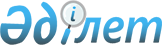 О внесении изменений в некоторые решения Правительства Республики КазахстанПостановление Правительства Республики Казахстан от 30 ноября 2005 года N 1176

        Правительство Республики Казахстан  ПОСТАНОВЛЯЕТ: 

      1. Утвердить прилагаемые изменения, которые вносятся в некоторые решения Правительства Республики Казахстан. 

      2. Настоящее постановление вводится в действие со дня подписания.       Премьер-Министр 

      Республики Казахстан Утверждены             

постановлением Правительства    

Республики Казахстан       

от 30 ноября 2005 года N 1176     

  Изменения, которые вносятся в некоторые решения  

Правительства Республики Казахстан 

      1. В  постановлении Правительства Республики Казахстан от 9 апреля 1998 года N 306 "О дальнейшем сотрудничестве между Правительством Республики Казахстан и Межгосударственной телерадиокомпанией "Мир" (САПП Республики Казахстан, 1998 г., N 11, ст. 84): 

      в пункте 2 слова "Жоламана Рустема Кабидоллаулы - первого вице-министра культуры, информации и спорта Республики Казахстан" заменить словами "Байжанова Ерлана Сапаровича - первого вице-министра культуры, информации и спорта Республики Казахстан". 

      2.  (Утратил силу - постановлением Правительства Республики Казахстан от 14 сентября 2007 года  N 807 ). 

      3.  <*>       Сноска. Пункт 3 утратил силу постановлением Правительства Республики Казахстан от 30 июня 2007 года  N 553 

      4. Утратил силу постановлением Правительства РК от 04.09.2014 № 970.

      5. Утратил силу постановлением Правительства РК от 20.05.2010 № 453.
					© 2012. РГП на ПХВ «Институт законодательства и правовой информации Республики Казахстан» Министерства юстиции Республики Казахстан
				